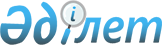 О внесении изменений и дополнении в решение Хромтауского районного маслихата от 30 декабря 2021 года № 171 "Об утверждении бюджета села Никельтау на 2022-2024 годы"
					
			С истёкшим сроком
			
			
		
					Решение Хромтауского районного маслихата Актюбинской области от 15 июня 2022 года № 236. Прекращено действие в связи с истечением срока
      РЕШИЛ:
      1. Внести в решение Хромтауского районного маслихата "Об утверждении бюджета села Никельтау на 2022-2024 годы" от 30 декабря 2021 года № 171 следующие изменения и дополнение:
      пункт 1 изложить в новой редакции:
      "1. Утвердить бюджет села Никельтау на 2022-2024 годы согласно приложениям 1, 2 и 3 соответственно, в том числе на 2022 год в следующих объемах:
      1) доходы – 46 163 тысяч тенге, в том числе:
      налоговые поступления – 1 360 тысяч тенге;
      неналоговые поступления – 0 тысяч тенге;
      поступления от продажи основного капитала – 0 тысяч тенге;
      поступления трансфертов – 44803 тысяч тенге;
      2) затраты – 46 846 тысяч тенге;
      3) чистое бюджетное кредитование – 0 тысяч тенге, в том числе;
      бюджетные кредиты – 0 тысяч тенге:
      погашение бюджетных кредитов – 0 тысяч тенге;
      4) сальдо по операциям с финансовыми активами – 0 тенге , в том числе;
      приобретение финансовых активов – 0 тенге;
      поступления от продажи финансовых активов государства – 0 тенге;
      5) дефицит (профицит) бюджета – -683 тысяч тенге;
      6) финансирование дефицита (использование профицита) бюджета – 683 тысяч тенге, в том числе:
      поступление займов – 0 тысяч тенге;
      погашение займов – 0 тысяч тенге;
      используемые остатки бюджетных средств – 683 тысяч тенге.".
      пункт 3 дополнить частью второй следующего содержания:
      "Установить с 1 апреля 2022 года:
      1) месячный расчетный показатель для исчисления пособий и иных социальных выплат – 3 180 тенге;
      2) величину прожиточного минимума для исчисления размеров базовых социальных выплат – 37 389 тенге.".
      2. Приложение 1 к указанному решению изложить в новой редакции согласно приложению к настоящему решению.
      3. Настоящее решение вводится в действие с 1 января 2022 года. Бюджет села Никельтау на 2022 год
					© 2012. РГП на ПХВ «Институт законодательства и правовой информации Республики Казахстан» Министерства юстиции Республики Казахстан
				
      Секретарь Хромтауского районного маслихата 

Мулдашев Д.Х.
Приложение к решению Хромтауского районного маслихата от 15 июня 2022 года № 236Приложение 1 к решению Хромтауского районного маслихата № 171 от 30 декабря 2021 года
Категория
Категория
Категория
Категория
Сумма (тысяча тенге)
Класс
Класс
Класс
Сумма (тысяча тенге)
Подкласс
Подкласс
Сумма (тысяча тенге)
Наименование
Сумма (тысяча тенге)
1
2
3
4
5
I. Доходы
46 163
1
Налоговые поступления
1 360
04
Налоги на собственность
1 160
1
Налоги на имущество
70
3
Земельный налог
40
4
Налог на транспортные средства
1 050
3
Поступления от продажи основного капитала
200
03
Продажа земли и нематериальных активов
200
1
Продажа земли
200
4
Поступления трансфертов
44 803
02
Трансферты из вышестоящих органов государственного управления
44 803
3
Трансферты из районного (города областного значения) бюджета
44 803
Функциональная группа
Функциональная группа
Функциональная группа
Функциональная группа
Функциональная группа
Сумма (тысяча тенге)
Функциональная подгруппа
Функциональная подгруппа
Функциональная подгруппа
Функциональная подгруппа
Сумма (тысяча тенге)
Администратор бюджетных программ
Администратор бюджетных программ
Администратор бюджетных программ
Сумма (тысяча тенге)
Программа
Программа
Сумма (тысяча тенге)
Наименование
Сумма (тысяча тенге)
1
2
3
4
5
6
II. Затраты
46 846
01
Государственные услуги общего характера
19 249
1
Представительные, исполнительные и другие органы, выполняющие общие функции государственного управления
19 249
124
Аппарат акима района в городе, города районного значения, поселка, села, сельского округа
19 249
001
Услуги по обеспечению деятельности акима района в городе, города районного значения, поселка, села, сельского округа
19 249
07
Жилищно-коммунальное хозяйство
24 377
3
Благоустройство населенных пунктов
24 377
124
Аппарат акима района в городе, города районного значения, поселка, села, сельского округа
24 377
008
Освещение улиц населенных пунктов
700
009
Обеспечение санитарии населенных пунктов
1 000
011
Благоустройство и озеленение населенных пунктов
22 677
12
Транспорт и коммуникации
3 220
1
Автомобильный транспорт 
3 220
124
Аппарат акима района в городе, города районного значения, поселка, села, сельского округа
3 220
013
Обеспечение функционирования автомобильных дорог в городах районного значения, селах, поселках, сельских округах
3 220
V.дефицит (профицит) бюджета 
-683
VI.финансирование дефицита (использование профицита) бюджета
683
8
Используемые остатки бюджетных средств
683
01
Остатки бюджетных средств
683
1
Свободные остатки бюджетных средств
683